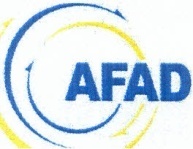 T.C.          Tablo:1BAŞBAKANLIKAfet ve Acil Durum Yönetimi BaşkanlığıAfete Hazır Türkiye Eğitim ve Bilinçlendirme Projesi 
                     Afete Hazır Okul Kampanyası                   GENEL BİLGİLER FORMU 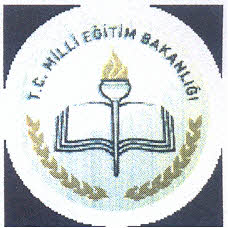 Okul Adı Okul Adı Okul Adı ………. İLKOKULU VE ORTAOKULU………. İLKOKULU VE ORTAOKULU………. İLKOKULU VE ORTAOKULU………. İLKOKULU VE ORTAOKULU………. İLKOKULU VE ORTAOKULU………. İLKOKULU VE ORTAOKULUTarihi: 03/03/2014Tarihi: 03/03/2014Tarihi: 03/03/2014Tarihi: 03/03/2014Bina / Blok Adı Bina / Blok Adı Bina / Blok Adı A BLOKA BLOKA BLOKA BLOKA BLOKA BLOKA BLOKA BLOKA BLOKA BLOKKat: Koridor Sayısı: 2Koridor Sayısı: 2Koridor Sayısı: 2Koridor Sayısı: 2          OdaSayısı          OdaSayısı DerslikSayısı DerslikSayısıLaboratuarSayısıLaboratuarSayısıElektrik Panosu (Odası): [   x  ] Var [       ] Yok Elektrik Panosu (Odası): [   x  ] Var [       ] Yok Kat: Işıldak Sayısı : 2                       [      ] Yok Işıldak Sayısı : 2                       [      ] Yok Işıldak Sayısı : 2                       [      ] Yok Işıldak Sayısı : 2                       [      ] Yok           OdaSayısı          OdaSayısı DerslikSayısı DerslikSayısıLaboratuarSayısıLaboratuarSayısıElektrik Panosu (Odası): [   x  ] Var [       ] Yok Elektrik Panosu (Odası): [   x  ] Var [       ] Yok Kat: Acil/Yangın Çıkış Sayısı: 1[    ] Yok Acil/Yangın Çıkış Sayısı: 1[    ] Yok Acil/Yangın Çıkış Sayısı: 1[    ] Yok Acil/Yangın Çıkış Sayısı: 1[    ] Yok 338800Elektrik Panosu (Odası): [   x  ] Var [       ] Yok Elektrik Panosu (Odası): [   x  ] Var [       ] Yok Yangın Söndürücü : (    X   ) Var      (       )Yok Sayısı ve Yeri : 2Yangın Söndürücü : (    X   ) Var      (       )Yok Sayısı ve Yeri : 2Yangın Söndürücü : (    X   ) Var      (       )Yok Sayısı ve Yeri : 2Yangın Söndürücü : (    X   ) Var      (       )Yok Sayısı ve Yeri : 2Yangın Söndürücü : (    X   ) Var      (       )Yok Sayısı ve Yeri : 2Yangın Hortumu :     (  X  )Var          (      ) Yok Sayısı ve Yeri : 2Yangın Hortumu :     (  X  )Var          (      ) Yok Sayısı ve Yeri : 2Yangın Hortumu :     (  X  )Var          (      ) Yok Sayısı ve Yeri : 2Yangın Hortumu :     (  X  )Var          (      ) Yok Sayısı ve Yeri : 2Yangın Hortumu :     (  X  )Var          (      ) Yok Sayısı ve Yeri : 2Yangın Hortumu :     (  X  )Var          (      ) Yok Sayısı ve Yeri : 2Yangın Hortumu :     (  X  )Var          (      ) Yok Sayısı ve Yeri : 2Yangın Hortumu :     (  X  )Var          (      ) Yok Sayısı ve Yeri : 2Diğer Açıklamalar: Diğer Açıklamalar: Diğer Açıklamalar: Diğer Açıklamalar: Diğer Açıklamalar: Diğer Açıklamalar: Diğer Açıklamalar: Diğer Açıklamalar: Diğer Açıklamalar: Diğer Açıklamalar: Diğer Açıklamalar: Diğer Açıklamalar: Diğer Açıklamalar: Oda-Derslik-Lab. AdıveyaNosuilkyardımKutusuTalimatPanosuKapıAçılışYönüKapıAçılışYönüİlkKurtarılacak(ÖnemliBelge)   TahliyeEngeli(Mobilyavs)Vana/ŞalterVana/ŞalterTehlikeMadde(adı)*YanıcıMalzeme(Ahşap,vs)DumanDedek./Y.Tüpü**DumanDedek./Y.Tüpü**Afet AcilYardımMaIz.1-A SınıfıYokDIŞDIŞÖğrenciler YOKYOKYOKYOKSıra ve MasalarKoridorlardaKoridorlardaTemin Edilecek2-A SınıfıYokDIŞDIŞÖğrenciler YOKYOKYOKYOKSıra ve MasalarKoridorlardaKoridorlardaTemin Edilecek3-A SınıfıYokDIŞDIŞÖğrenciler YOKYOKYOKYOKSıra ve MasalarKoridorlardaKoridorlardaTemin Edilecek4-A SınıfıYokDIŞDIŞÖğrenciler YOKYOKYOKYOKSıra ve MasalarKoridorlardaKoridorlardaTemin Edilecek5-A SınıfıYokDIŞDIŞÖğrenciler YOKYOKYOKYOKSıra ve MasalarKoridorlardaKoridorlardaTemin EdilecekMüdür OdasıYokİÇİÇBilgisayar kasasıYOKYOKYOKYOKSıra ve MasalarKoridorlardaKoridorlardaTemin EdilecekMüdür Yar. Odası YokİÇİÇBilgisayar Kasası ve değerli EvraklarYOKYOKYOKYOKSıra ve MasalarKoridorlardaKoridorlardaTemin EdilecekÖğretmenler odasıYokİÇİÇElektronik EşyalarYOKYOKYOKYOKSıra ve MasalarKoridorlardaKoridorlardaTemin Edilecek